Palabra de Vida: Febrero de 2018¡Se recomiendan fechas, pero se pueden utilizar estos materiales en cualquier momento!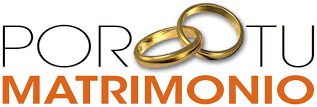 https://portumatrimonio.orgEste mes presentamos…Miércoles, 7 de febrero al miércoles, 14 de febrero: 
Semana Nacional del Matrimonio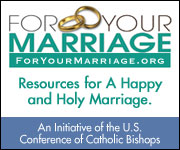 ForYourMarriage.org Recursos (solo en inglés)Celebra la Semana Nacional del Matrimonio 2018Centro de Recursos para el Matrimonio: Para parroquias y prensa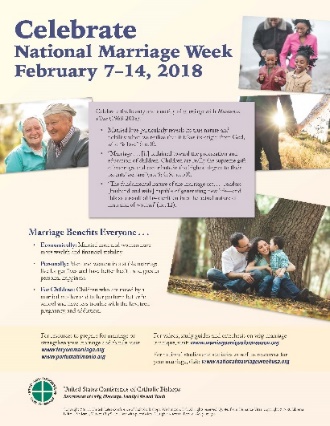 Folletos para el boletínCelebra la Semana Nacional del Matrimonio (Color, solo en inglés)Siete consideraciones al afrontar la infertilidad 
(Color / escala de grises)La sanación en el matrimonio después de un aborto (Color) 
Domingo, 11 de febrero de 2018: XXVI Jornada Mundial del Enfermo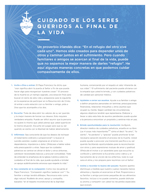 Materiales para la oración (solo en inglés)Bendición de los enfermosOraciones para los enfermos (incluye oraciones, letanías e intercesiones)Folletos para el boletínCuidado de los seres queridos al final de la vida (color / escala de grises)Para apoyar a familias con un diagnóstico prenatal (color / escala de grises)Palabra de Vida: Febrero de 2018 Intercesiones por la Vida4 de febrero  	5° Domingo del Tiempo OrdinarioPor los que se acercan al final de su vida:Para que Dios les conceda fortalezapara tener fe en su amorosa misericordia;roguemos al Señor:	11 de febrero       	6° Domingo del Tiempo OrdinarioPor quienes sufren una enfermedad:para que sean consolados y cuidadospor seres queridos siguiendo el ejemplo de Cristo;roguemos al Señor:18 de febrero        	Primer Domingo de CuaresmaEn este tiempo de Cuaresma,para que Dios nos muestre el caminodel respeto compasivo por toda vida humana;
roguemos al Señor:25 de febrero  	Segundo Domingo de CuaresmaPor nuestra cultura: para que escuchemos a Dios y sigamos su llamado de atesorar la vida de todas las personas;
roguemos al Señor:Palabra de Vida: Febrero de 2018 Citas para boletinesPalabra de Vida: Febrero de 2018Arte para boletinesUsted puede usar estas y otras imágenes para bajar de la galería de imágenes en Internet de Respetemos la Vida con la condición de que no se modifiquen de ningún modo, excepto en el tamaño. ¡Gracias!Domingo, 4 de febrero de 2018Presenta “Cuidado de los seres queridos al final de la vida” Folleto para el boletín: color / escala de grises Bajar imagen: en español / en inglés 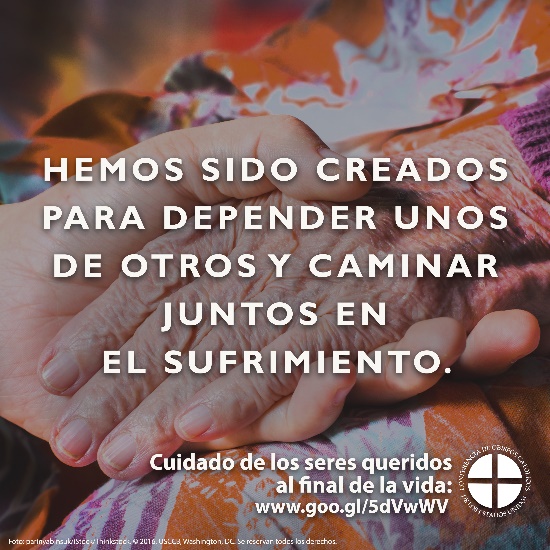 Domingo, 18 de febrero de 2018Presenta “Un Regalo Perfecto” Folleto para el boletín: color / escala de grises Bajar imagen: en español / en inglés 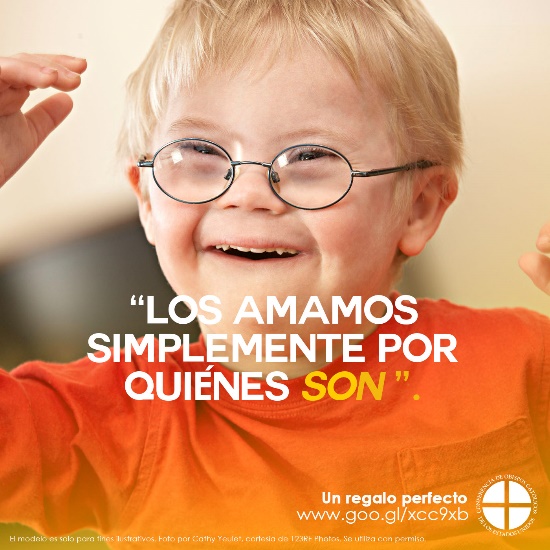 4 de febrero “El proceso de la muerte es un tiempo sagrado, una estación final para buscar el cierre de esta vida y prepararse para la siguiente en la esperanza de participar en la Resurrección de Cristo. Al entrar a esta estación con su familiar o amigo, pida a Dios que los acompañe a los dos”. Secretariado de Actividades Pro-Vida de la USCCB“Cuidado de los seres queridos al final de la vida”www.bit.ly/cuidado-al-final-de-vida  Pida         Baje                 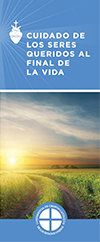 11 de febrero “La Iglesia afirma la dignidad inviolable de toda persona, independientemente de la duración o extensión de la incapacidad o dependencia de la persona. Nada disminuye la inmutable dignidad y santidad de la vida de una persona, ni la obligación de protegerla y cuidarla”.Secretariado de Actividades Pro-Vida de la USCCB“Consideraciones católicas para nuestra partida a la otra vida”  www.bit.ly/consideraciones-para-partida     Pida         Baje                 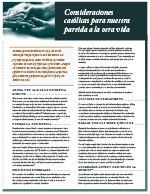 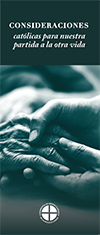 18 de febrero “Muchos padres quieren hijos perfectos. Nuestra cultura está obsesionada con la perfección, una perfección superficial. Se retocan las fotos, y las redes sociales describen vidas supuestamente perfectas. Dios también nos llama a buscar la perfección. Sin embargo, no nos llama a la perfección de la apariencia o de la capacidad, sino a la perfección en el amor”.Secretariado de Actividades Pro-Vida de la USCCB“Un regalo perfecto”, www.bit.ly/un-regalo-perfecto    Pida         Baje                 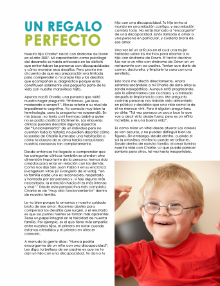 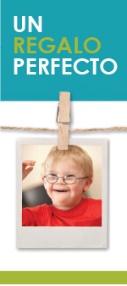 25 de febrero “A veces nuestras acciones hablan por sí mismas; otras veces, las palabras son necesarias. Pero Jesús siempre sabe hablar al corazón de cada uno; basta con ir por donde él nos conduce”.Secretariado de Actividades Pro-Vida de la USCCB“Edificar una cultura de vida”, www.bit.ly/una-cultura-de-vida     Pida         Baje                 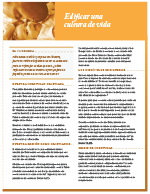 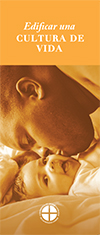 